           Корсунов Николай ПавловичДата рождения: 15.02.1926 г.Место рождения: Ростовская область, Скосырский район, х. Захаро-Обливский 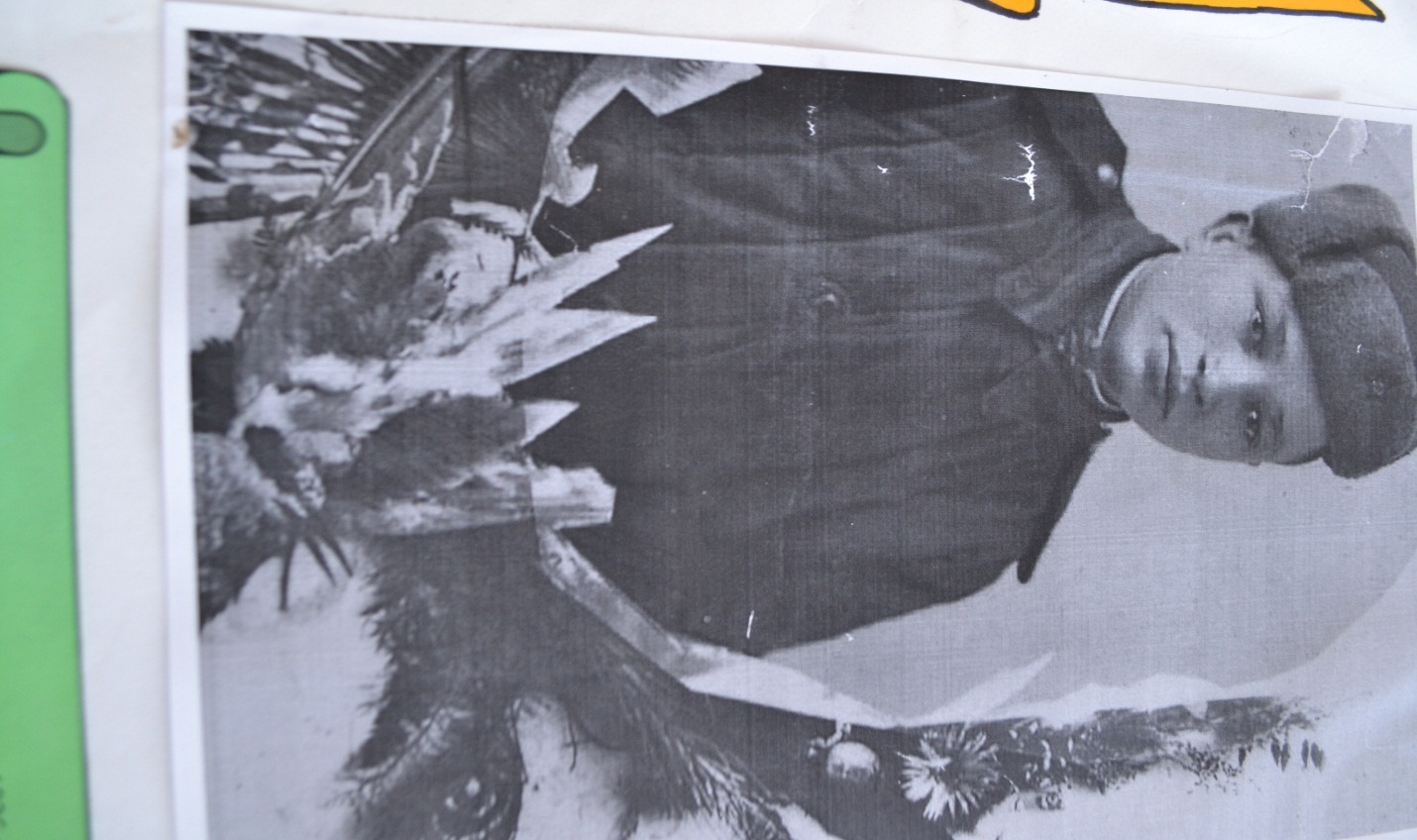 Должность и звание: Рядовой Награды: Орден Отечественной войны II степени (06.11.1985 г.)Краткая биографияДо войны работал трактористом в колхозе. В армии с августа 1941 года.Участник ВОВ: Принимал участие в боях за Днепр, участвовал в Берлинской стратегической операции.После войны был демобилизован, вернулся в х. Захаро-Обливский и продолжил работу в колхозе трактористом 3-ей бригады (х. Захаро-Обливский). Жил в хуторе Захаро-Обливске, умер 30.09.1996 г., там же и похоронен.Информация о подвиге в ходе ВОВ